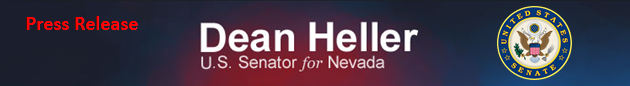 For Immediate Release:                          					Contact: Neal A. Patel December XX, 2014								  	 202-224-6244Heller Statement on TRIA program extension  (Washington, DC) – United States Senator Dean Heller (R-NV) issued the following statement after the United States Senate passed legislation to re-authorize and extend the Terrorism Risk Insurance Act (TRIA) program:“In Nevada, we value the economic base of the hospitality and tourism industries. The TRIA extension is a crucial safeguard that will help our future economic growth. Best of all, it won’t cost taxpayers a dime. As a champion and co-author of legislation reauthorizing the TRIA program, I recognize the benefits for future commercial development in bringing a stable and reliable support system for these industries in the event of a terrorist attack. Local business owners in Las Vegas and Reno can now focus their attention on growing their businesses and attracting more visitors to our state.” ###